GULBENES NOVADA DOMES LĒMUMSGulbenēPar galvojuma sniegšanu SIA “Gulbenes Energo Serviss” aizņēmumam projekta ““Dzeramā ūdens un saimnieciskās kanalizācijas tīklu izbūve Tilta un Dzirnavu ielā, Gulbenē” un “Dzeramā ūdens un saimnieciskās kanalizācijas tīklu izbūve Saules ielā, Gulbenē”” īstenošanaiSIA “Gulbenes Energo Serviss”, vienotais reģistrācijas Nr.54603000121, 2023.gada 8.novembrī Gulbenes novada pašvaldībai iesniedza iesniegumu Nr. GES/2023/1.4/817 par Gulbenes novada pašvaldības galvojuma sniegšanu SIA “Gulbenes Energo Serviss” aizņēmumam investīciju projekta ““Dzeramā ūdens un saimnieciskās kanalizācijas tīklu izbūve Tilta un Dzirnavu ielā, Gulbenē” un “Dzeramā ūdens un saimnieciskās kanalizācijas tīklu izbūve Saules ielā, Gulbenē”” īstenošanai. SIA “Gulbenes Energo Serviss”, vienotais reģistrācijas Nr.54603000121, kapitāla daļu turētājs 100 % apmērā ir Gulbenes novada pašvaldība.SIA “Gulbenes Energo Serviss” kā sabiedrisko pakalpojumu sniedzējs vēlas uzlabot  sniegto pakalpojumu kvalitāti. 2023.gada 25.oktobrī SIA “Gulbenes Energo Serviss” ir noslēdzis iepirkuma līgumu Nr. GES/1.32/LĪG/23/27 par projektēšanas dokumentācijas izstrādi, būvdarbiem un autoruzraudzību ar SIA “Halle B” projektam ““Dzeramā ūdens un saimnieciskās kanalizācijas tīklu izbūve Tilta un Dzirnavu ielā, Gulbenē” un “Dzeramā ūdens un saimnieciskās kanalizācijas tīklu izbūve Saules ielā, Gulbenē”” par līgumcenu 358 530,00 EUR bez PVN, ko plānots finansēt ar Valsts kases aizņēmumu.Projektu paredzēts īstenot līdz 2024.gada 31.decembrim. SIA “Gulbenes Energo Serviss” valsts budžeta nepieciešamais aizņēmums projektam ““Dzeramā ūdens un saimnieciskās kanalizācijas tīklu izbūve Tilta un Dzirnavu ielā, Gulbenē” un “Dzeramā ūdens un saimnieciskās kanalizācijas tīklu izbūve Saules ielā, Gulbenē”” sastāda 358 530,00 EUR (trīs simti piecdesmit astoņi tūkstoši pieci simti trīsdesmit euro un 00 centi) bez PVN, kas tiks apgūts 2024.gadā. Pamatojoties uz Pašvaldību likuma 10.panta pirmās daļas 9.punktu, kas nosaka, ka domes kompetencē ir  likumā noteiktajā kārtībā izveidot, reorganizēt un likvidēt pašvaldības kapitālsabiedrības un nodibinājumus, kā arī lemt par dalību kapitālsabiedrībās, biedrībās un nodibinājumos, 4.panta pirmās daļas 1.punktu, kas nosaka, ka pašvaldībai ir šādas autonomās funkcijas - organizēt iedzīvotājiem ūdenssaimniecības, siltumapgādes un sadzīves atkritumu apsaimniekošanas pakalpojumus neatkarīgi no tā, kā īpašumā atrodas dzīvojamais fonds,  likuma “Par pašvaldību budžetiem” 26.panta otro daļu, kas nosaka, ka galvojumus pašvaldības var sniegt tikai tām kapitālsabiedrībām, kurās attiecīgās pašvaldības daļa pārsniedz 50 procentus, Ministru kabineta 2019.gada 10.decembra noteikumu Nr.590 “Noteikumi par pašvaldību aizņēmumiem un galvojumiem” 11.1. apakšpunktu, kas nosaka, ka pašvaldības ar e-pakalpojuma eAizņēmumi starpniecību iesniedz padomē pašvaldības domes lēmumu par galvojuma sniegšanu, kurā  norādīta kapitālsabiedrība, kuras aizņēmumam tiek sniegts galvojums, pašvaldības kapitāla daļu skaits attiecīgajā kapitālsabiedrība (procentuāli), aizdevējs - Valsts kase vai cits aizdevējs, galvotā aizņēmuma mērķis, apmērs, procentu likme, atmaksas termiņš, pamatsummas atliktais maksājums (ja nepieciešams) un galvojuma saistību izpildes garantijas, atklāti balsojot: ar _ balsīm "Par" (), "Pret" – (), "Atturas" – (), "Nepiedalās" – (), Gulbenes novada dome NOLEMJ:1. Sniegt galvojumu pašvaldības kapitālsabiedrībai SIA “Gulbenes Energo Serviss”, vienotais reģistrācijas Nr.54603000121, juridiskā adrese Blaumaņa iela 56A, Gulbene, Gulbenes novads, LV-4401, kur pašvaldība ir 100% kapitāldaļu turētāja, aizņēmuma saņemšanai 358 530,00 EUR (trīs simti piecdesmit astoņi tūkstoši pieci simti trīsdesmit euro un 00 centi) apmērā investīciju projektam ““Dzeramā ūdens un saimnieciskās kanalizācijas tīklu izbūve Tilta un Dzirnavu ielā, Gulbenē” un “Dzeramā ūdens un saimnieciskās kanalizācijas tīklu izbūve Saules ielā, Gulbenē”” dzeramā ūdens un saimnieciskās kanalizācijas  tīklu izbūvei.2. SIA “Gulbenes Energo Serviss” ņemt 1.punktā minēto aizņēmumu 358 530,00 EUR (trīs simti piecdesmit astoņi tūkstoši pieci simti trīsdesmit euro un 00 centi) apmērā no Valsts kases ar tās noteikto procentu likmi uz 30 gadiem ar atlikto pamatsummas maksājumu līdz 2024.gada decembra mēnesim. Galvotā aizņēmuma atmaksu garantēt ar pašvaldības budžetu. Galvojuma tiesības izmantot 2024.gadā.Gulbenes novada domes priekšsēdētājs					A. CaunītisSagatavoja: A. Zagorska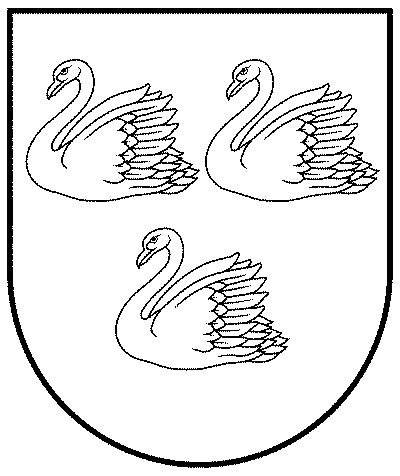 GULBENES NOVADA PAŠVALDĪBAReģ.Nr.90009116327Ābeļu iela 2, Gulbene, Gulbenes nov., LV-4401Tālrunis 64497710, mob.26595362, e-pasts; dome@gulbene.lv, www.gulbene.lv2023.gada 28.decembrī                          Nr. GND/2023/___                         (protokols Nr.__; __.p)